MONDAY:  Multiple Choice Seventy million, four hundred thousand, two.  What does this number look like in standard form? 7 400 00270 400 00274 000 20070 402  What situation would best describe a negative integer?Above 0At ground level20 belowNone of the above Which is the correct answer for the following order of operation:  2 + 7 x 3 =? 27301623 Which set of numbers are prime? 4, 2, 47, 61, 2, 3, 511, 2, 3, 78, 24, 30, 9 -7             -12><=/TUESDAY: Orders of Operation. 7 – 4 + 4				b.  7+ 4 x 8 			c.  9 – 1 + 7 9 + (9 – 1) 				f.  8           8 x 4			g.  7 x 8           8 -2 The pattern rule that related the input to the output is:  multiply the input by 5, then subtract 1 Write the pattern rule for the input.Write the pattern rule for the output.The pattern continues.  Write the next 4 input and output numbers.  WEDNESDAY:Label your graph 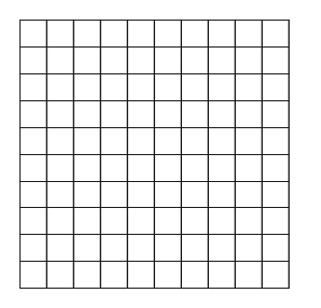 Make a title for your graphMake 2 conclusions from your graphWhat type of data is shown?Conclusions:Label your graphMake a title for your graphWhat type of data is shown? Make two conclusions from your graphInputOutput29419629839Days of the WeekMonTuesWedThursFridayTemperature   C3721115Middle SchoolHomeroom’sNumber of Students Mrs. Moody26Mrs. Waugh15Mrs. Davidson15Mrs. Burns 16Mrs. Duffy14